BECSENGETTEK ZALÁBAN ISSzeptemberben a rendőrség és a polgárőség fokozottan ügyel a közlekedésbiztonságra az oktatási intézmények környékén.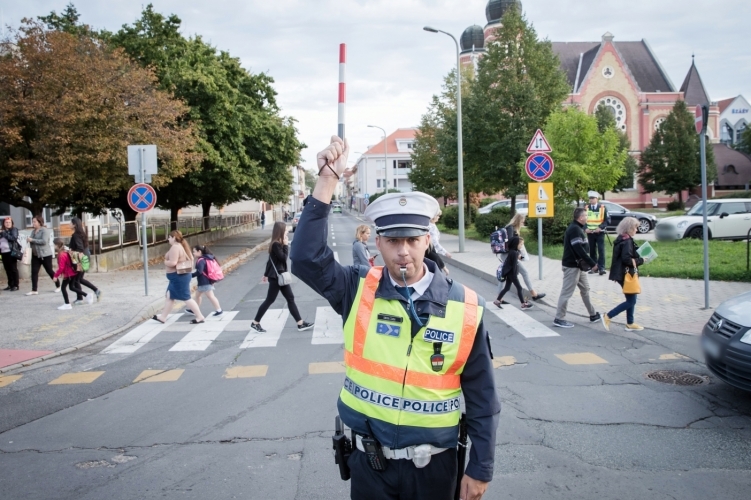 Véget ért a szünidő, ezzel megkezdődött az új tanév, a gyermekek biztonságos közlekedésére Zala megyében is kiemelt figyelmet fordítanak a rendőrök.Szeptemberben a napi oktatás kezdetének és befejezésének időszakában – a polgárőrök bevonásával fokozott rendőri jelenlétet biztosítanak azon általános iskolák és óvodák környékén, ahol ez közlekedésbiztonsági szempontból indokol.A rendőrök elsősorban a gépjárművezetők szabálykövető magatartását ellenőrzik a kijelölt gyalogosátkelőhelyek megközelítésénél, de odafigyelnek a biztonsági öv és a gyermekülés szabályos használatára is.Mindenkinek jó iskolakezdést, és balesetmentes közlekedést kívánunk!Ha autóval viszik gyermeküket iskolába, mutassanak példát azzal, hogy bekötik a biztonsági övet, és gyermeküktől is követeljék meg ugyanezt.Időben induljanak el, figyelembe véve az ilyenkor megnövekvő forgalmat.Ha a kisebb gyerek tömegközlekedéssel vagy gyalog megy iskolába, eleinte kísérjék el, gyakorolják be az útvonalat, és ismételjék át az alapvető közlekedési szabályokat.A kézben tartott mobiltelefon használata járművezetés közben tilos, de a gyalogosok számára is veszélyes lehet, ha valaki az úttestre lépéskor belefeledkezik a készülékbe, vagy a zenétől nem hallja a közeledő autókat. Beszélje meg gyermekével, hogy ilyenkor tegye el a mobilt, és vegye ki a fülhallgatót!Tanítsa meg gyermekének, hogy az úttesten mindig a zebrán keljen át, előtte pedig többször nézzen körül (balra, jobbra, balra)!… hogy mindenki hazaérjen!